                                                   Stefano Gardenti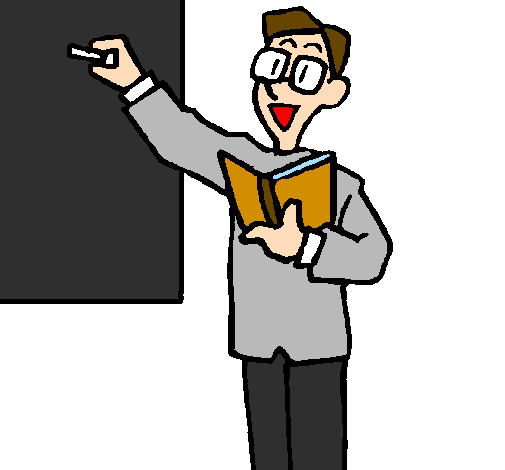 La didatticanell’insegnamento dellatecnica schermistica